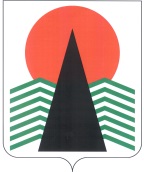 АДМИНИСТРАЦИЯ  НЕФТЕЮГАНСКОГО  РАЙОНАпостановлениег.НефтеюганскО награжденииВ соответствии с решением Думы Нефтеюганского района от 26.09.2012 № 282 «О наградах и почетных званиях Нефтеюганского района», на основании протокола заседания комиссии по наградам от 16.05.2018 № 8  п о с т а н о в л я ю:Присвоить почетное звание «Заслуженный работник образования Нефтеюганского района», наградить Почетными грамотами Главы Нефтеюганского района граждан Нефтеюганского района за высокое профессиональное мастерство, многолетний добросовестный труд, вклад в социально-экономическое развитие Нефтеюганского района согласно приложению.Управлению по учету и отчетности администрации района (Т.П.Раздрогина) обеспечить выплату денежного вознаграждения согласно приложению.Настоящее постановление подлежит размещению на официальном сайте органов местного самоуправления Нефтеюганского района.Контроль за выполнением постановления возложить на первого заместителя главы Нефтеюганского района С.А.Кудашкина.Глава района 					 		Г.В.ЛапковскаяПриложениек постановлению администрации Нефтеюганского районаот 17.05.2018 № 731-паСПИСОКграждан, награждаемых наградами и почетными званиями Нефтеюганского района17.05.2018№ 731-па№ 731-па№Фамилия, имя, отчествоДолжность (род занятий)Размер денежного вознаграж-дения (руб.)Почетное звание «Заслуженный работник образования Нефтеюганского района»Почетное звание «Заслуженный работник образования Нефтеюганского района»Почетное звание «Заслуженный работник образования Нефтеюганского района»Почетное звание «Заслуженный работник образования Нефтеюганского района»КашкароваГалина Витальевнаучитель начальных классов Нефтеюганского районного муниципального общеобразовательного бюджетного учреждения «Обь-Юганская средняя общеобразовательная школа», п.Юганская Обь3500,00Почетная грамота Главы Нефтеюганского районаПочетная грамота Главы Нефтеюганского районаПочетная грамота Главы Нефтеюганского районаПочетная грамота Главы Нефтеюганского районаСлободина Валентина Васильевнапенсионер, руководитель общественного объединения Центр общения «Шанс», председатель первичной организации Нефтеюганской районной организации общероссийской общественной организации «Всероссийское общество инвалидов» с.Чеускино3500,00Смолина Нина Анатольевнавоспитатель Нефтеюганского районного муниципального общеобразовательного бюджетного учреждения «Обь-Юганская средняя общеобразовательная школа», п.Юганская Обь3500,00ВсегоВсего10500,00